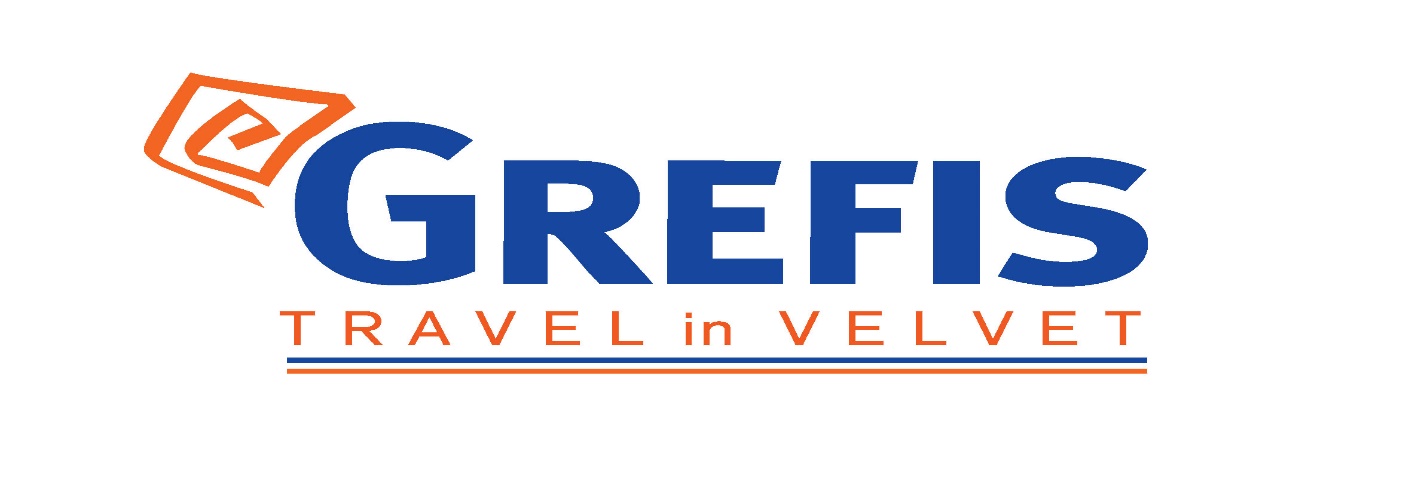 Μητροπόλεως 26-28, (8ος όρ. )Αθήνα 105 63Τηλέφωνο: 210 3315621Φαξ: 210 3315623 – 4Email: info@grefis.gr BELLA ITALIA  8ημ. Βενετία, Πάντοβα, Φλωρεντία, Μοντεκατίνι Τέρμε, Σιένα, Πίζα, Ρώμη.  Αναχωρήσεις        19,26 Iουνίου ‘21                                    03,10,17,24,31 Ιουλίου ’21                                   07,14,21,28 Αυγούστου ‘21                                  04,18,25 Σεπτεμβρίου ’21                                  09,16,23 Οκτωβρίου ’21 1η μέρα: ΑΘΗΝΑ – ΠΑΤΡΑ – AΝΚΟΝΑ Συγκέντρωση και αναχώρηση για το λιμάνι της Πάτρας. Επιβίβαση στο πλοίο, τακτοποίηση στις καμπίνες και απόπλους για το λιμάνι της Ανκόνα . Διανυκτέρευση εν πλω. 2η μέρα: ΑΝΚΟΝΑ - ΠΑΝΤΟΒΑΆφιξη νωρίς το μεσημέρι στο λιμάνι της Ανκόνα και αναχώρηση για την Πάντοβα. Αργά το απόγευμα άφιξη, μεταφορά και τακτοποίηση στο ξενοδοχείο μας. Διανυκτέρευση. 3η μέρα: ΠΑΝΤΟΒΑ -  ΒΕΝΕΤΙΑ - ΜΟΝΤΕΚΑΤΙΝΙ ΤΕΡΜΕ    Πρωινό στο ξενοδοχείο και ακολουθεί ξενάγηση στην πιο ρομαντική πόλη του κόσμου, τη Βενετία, χτισμένη πάνω σε 118 μικρά νησιά, που ενώνονται με 410 περίπου γέφυρες, και έχει ανακηρυχτεί Μνημείο Παγκόσμιας Πολιτιστικής Κληρονομιάς από την UNESCO. Από το Τρονκέτο, μεταφορά εξ ιδίων με βαπορέτο στην περιοχή Καστέλλο, όπου βρίσκεται η ορθόδοξη εκκλησία του Αγίου Γεωργίου των Ελλήνων και το Βυζαντινό Ινστιτούτο. Περνώντας από γραφικές γέφυρες και στενά σοκάκια, θα δούμε το επιβλητικό Παλάτσο των Δόγηδων, μια φαντασμαγορία από ροζ και λευκό μάρμαρο σε βενετσιάνικο-γοτθικό στιλ, και θα καταλήξουμε στην Πλατεία του Αγίου Μάρκου, «το ωραιότερο σαλόνι της Ευρώπης», όπως το χαρακτήρισε ο Ναπολέοντας. Εδώ βρίσκεται ο περίφημος Καθεδρικός του Αγίου Μάρκου, αριστούργημα βυζαντινής αρχιτεκτονικής, με εντυπωσιακά ψηφιδωτά, το καμπαναριό του (Καμπανίλε), ο Πύργος του Ρολογιού, η Μαρκιανή Βιβλιοθήκη και το περίφημο Μουσείο Καρέρ. Τέλος, θα επισκεφθούμε ένα από τα λίγα εργαστήρια κατασκευής Murano. Χρόνος ελεύθερος  και το απόγευμα μεταφορά και τακτοποίηση στο ξενοδοχείο μας στο Μοντεκατίνι Τέρμε. Δείπνο και διανυκτέρευση. 4η μέρα :   ΜΟΝΤΕΚΑΤΙΝΙ ΤΕΡΜΕ - ΦΛΩΡΕΝΤΙΑ Πρωινό στο ξενοδοχείο. Αναχώρηση για τη Φλωρεντία, τη γενέτειρα της ιταλικής Αναγέννησης, πόλη που έχει ανακηρυχτεί Μνημείο Παγκόσμιας Πολιτιστικής Κληρονομιάς από την UNESCO. Στην περιήγησή μας θα δούμε την Πιάτσα Σαν Τζιοβάνι με το Βαπτιστήριο του Αγίου Ιωάννη και τον αναγεννησιακό Καθεδρικό Ναό Σάντα Μαρία Ντελ Φιόρε, με τον περίφημο τρούλο του Μπρουνελέσκι. Συνεχίζοντας, θα κατέβουμε ως την Πιάτσα ντε λα Σινιορία, που στολίζει το σιντριβάνι του Ποσειδώνα και αντίγραφο του αγάλματος του Δαβίδ του Μιχαήλ Άγγελου. Εδώ βρίσκεται το Παλάτσο Βέκιο, που στεγάζει σήμερα το Δημαρχείο της πόλης, και η Λότζα με αγάλματα σπουδαίων Φλωρεντίνων γλυπτών. Συνεχίζουμε για την περίφημη Πινακοθήκη Ουφίτσι, την ξακουστή και πολύ φωτογραφημένη γέφυρα Πόντε Βέκιο με τα αμέτρητα κοσμηματοπωλεία, και την Πιάτσα Ρεπούμπλικα, μία από τις κεντρικότερες πλατείες της Φλωρεντίας, με τη χαρακτηριστική αψίδα Αρκόνε και τα ιστορικά καφέ Gilli και Paszkowski. Χρόνος ελεύθερος για ψώνια στην αγορά του Σαν Λορέντζο ή επίσκεψη στο Παλάτσο Πίττι, την πολυτελή κατοικία των Μεδίκων. Αργά το απόγευμα επιστροφή στο ξενοδοχείο μας στο Μοντεκατίνι Τέρμε. Δείπνο και διανυκτέρευση.5η μέρα: ΜΟΝΤΕΚΑΤΙΝΙ ΤΕΡΜΕ   - ΠΙΖΑ -  ΣΙΕΝΑ -  ΡΩΜΗ  Πρωινό στο ξενοδοχείο και αναχώρηση για την ιστορική πόλη της Πίζας με τα μεσαιωνικά τείχη και τον ξακουστό Κεκλιμένο Πύργο της, καμπαναριό του Καθεδρικού Ναού της πόλης, που βρίσκονται μέσα στο «Πεδίο των Θαυμάτων», μαζί με το Βαπτιστήριο και το μνημειακό κοιμητήριο Κάμπο Σάντο. Επόμενη επίσκεψη η μεσαιωνική Σιένα. Έντεκα δρόμοι οδηγούν στην πανέμορφη κεντρική πλατεία Πιάτσα ντελ Κάμπο, όπου δεσπόζει το μεσαιωνικό Δημαρχείο. Στην περιήγησή μας στα γραφικά καλντερίμια της πόλης θα θαυμάσουμε τα μεσαιωνικά αρχοντικά, τις εκκλησιές και τον Καθεδρικό Ναό, αφιερωμένο στην Κοίμηση της Θεοτόκου, που θεωρείται ένα από τα σημαντικότερα έργα τέχνης σε ολόκληρη την Ιταλία.  Αναχώρηση για την Αιώνια Πόλη, τη Ρώμη. Άφιξη, μεταφορά, και τακτοποίηση στο ξενοδοχείο μας. Δείπνο και διανυκτέρευση.6η μέρα: ΡΩΜΗ  Πρωινό στο ξενοδοχείο. Η περιήγηση της πόλης, θα αρχίσει με την επίσκεψη μας στο Κολοσσαίο, το μεγαλύτερο σωζόμενο αρχαίο ρωμαϊκό αμφιθέατρο του κόσμου, και την αψίδα του Μεγάλου Κωνσταντίνου. Η ρωμαϊκή αγορά ήταν η καρδιά της αρχαίας Ρώμης και το κέντρο εξουσίας μιας αυτοκρατορίας που εκτεινόταν στο μεγαλύτερο μέρος του τότε γνωστού κόσμου. Σήμερα, αποτελεί έναν από τους σπουδαιότερους αρχαιολογικούς χώρους της Ευρώπης. Συνεχίζουμε με τον λόφο του Καπιτωλίου και την Πιάτσα Βενέτσια με το ογκώδες μνημείο αφιερωμένο στον Βίκτωρα Εμμανουήλ Β’, τον πρώτο βασιλιά της ενωμένης Ιταλίας, στο οποίο βρίσκεται και το μνημείο του Άγνωστου Στρατιώτη, τη φημισμένη Φοντάνα Ντι Τρέβι και τέλος την πολύβουη Πιάτσα ντι Σπάνια. Επιστροφή στο ξενοδοχείο και απόγευμα ελεύθερο. Δείπνο και διανυκτέρευση.7η μέρα: ΡΩΜΗ  - ΑΝΚΟΝΑ Πρωινό στο ξενοδοχείο. Αναχώρηση για το λιμάνι της Ανκόνα όπου θα επιβιβαστούμε στο πλοίο της επιστροφής. Τακτοποίηση στις καμπίνες και απόπλους. Διανυκτέρευση εν πλω.8η μέρα: ΠΑΤΡΑ – ΑΘΗΝΑ Χαρείτε τις ανέσεις του σύγχρονου πλοίου έως την ώρα που θα φθάσουμε στο λιμάνι της Πάτρας. Αποβίβαση και μεταφορά στον τελικό προορισμό σας. ‘Άφιξη αργά το απόγευμα στην Αθήνα.Τιμή κατ άτομο σε δίκλινο    595  €                                    Τιμή σε μονόκλινο                  695  €                                Παιδικό ( μέχρι 12 ετών )       495  €                                   Περιλαμβάνονται:Πολυτελές κλιματιζόμενο πούλμαν του γραφείου μας για τις μεταφορές και μετακινήσεις σύμφωνα με το πρόγραμμα.Ακτοπλοϊκά εισιτήρια Πάτρα – Ανκόνα - Πάτρα σε 2κλινες εσωτερικές καμπίνες με wc/ντους (ΑΒ2).Διαμονή σε επιλεγμένα ξενοδοχεία 4*. (Hotel Four points by Sheraton Padova, Hotel Ariston Montecatini Terme, Hotel American Palace Rome) ή παρόμοια. Πρωινό καθημερινά ( εκτός πλοίου). 4 δείπνα στο σύνολο (δύο στο Μοντεκατίνι Τέρμε & δύο στη Ρώμη ).Εκδρομές, περιηγήσεις, ξεναγήσεις, όπως αναφέρονται στο αναλυτικό πρόγραμμα της εκδρομής.Τοπικός  ξεναγός στη Φλωρεντία. Έμπειρος αρχηγός - συνοδός του γραφείου μας.Ασφάλεια αστικής/επαγγελματικής ευθύνης.Φ.Π.Α.Δεν περιλαμβάνονται:Είσοδοι σε μουσεία, αρχαιολογικούς χώρους, θεάματα και γενικά όπου απαιτείται.Καραβάκι Βενετίας την ημέρα της επίσκεψης (15€). Ότι ρητά αναφέρεται ως προαιρετικό ή προτεινόμενο.Checkpoint (25€)Δημοτικοί φόροι ξενοδοχείων το άτομο τη βραδιά (Ρώμη 6€, Μοντεκατίνι 1,4€, Πάντοβα  3€) Σημειώσεις  : Ξεναγήσεις και  εκδρομές ενδέχεται να  αλλάξει η σειρά που θα πραγματοποιηθούν.ΤΑΞΙΔΙΑ ΕΞΩΤΕΡΙΚΟΥΔυνατότητα συμμετοχής στα οργανωμένα ταξίδια μας στο εξωτερικό έχουν οι κάτωθι κατηγορίες:Οι ενήλικες με πιστοποιητικό εμβολιασμού (14 ημέρες μετά την τελευταία δόση του εμβολίου).Τα ανήλικα παιδιά με γονείς που έχουν και οι δύο το πιστοποιητικό εμβολιασμού (14 ημέρες μετά την τελευταία δόση του εμβολίου). Μάλιστα, για τα ανήλικα παιδιά δεν απαιτείται καν μοριακό τεστ.Οι ενήλικες με πιστοποιητικό ανάρρωσης από τη νόσο, έχοντας περάσει 11 μέρες από τη διάγνωση ή έως 175 ημέρες από το θετικό τεστ.